Условия кредитования субъектов агроэкотуризма – физических лицМаксимальный размер кредита – до 2000 базовых величин.Валюта кредита – белорусские рубли.Процентная ставка – 5% годовых.Срок кредитования – до 7 лет, с предоставлением отсрочки основного долга на срок не более 12 месяцев с момента заключения кредитного договора.Срок предоставления кредита – не более 12 месяцев со дня заключения кредитного договора.Форма и способ предоставления – невозобновляемая кредитная линия.Погашение основного долга – ежемесячно равными долями.Погашение процентов по кредиту – ежемесячно, в сумме, рассчитанной исходя из фактического ежедневного остатка задолженности по кредиту.Порядок предоставления кредита – в безналичной форме путем перечисления денежных средств:
– на счета третьих лиц в оплату предоставленных расчетных документов;
– на текущий счет, к которому выпущена банковская платежная карточка ОАО «Белагропромбанк» без права снятия наличных денежных средств.Требования к кредитополучателю (поручителям):
– соответствие критериям приемлемости Указа Президента Республики Беларусь от 09.10.2017 № 365 «О развитии агроэкотуризма»;
– гражданство Республики Беларусь (лица без гражданства, постоянно прописанные на территории Республики Беларусь и имеющие вид на жительство);
– возраст от 18 лет;
– наличие регулярного, официально подтвержденного дохода в Республике Беларусь;
– отсутствие отрицательной кредитной истории (для физических лиц – индивидуальных предпринимателей Республики Беларусь – отсутствие задолженности по налогам, сборам и иным платежам в бюджет (дополнительно));
– для мужчин в возрасте до 27 лет (граждан Республики Беларусь) – наличие военного билета или документа, подтверждающих право на отсрочку от призыва на воинскую службу, за исключение состоящих на службе в органах внутренних дел, органах финансовых расследований Комитета государственного контроля Республики Беларусь, органах и подразделениях по чрезвычайным ситуациям, военнослужащих, состоящих на службе в вооруженных силах Республики Беларусь.Обеспечение – неустойка (при запрашиваемой сумме кредита до 500 базовых величин, установленных на дату подачи документов), поручительство и/или залог имущества.Реализация Проекта с помощью кредитной поддержки ОАО «Белагропромбанк» осуществляется в 3 этапа:
1-й этап – оценка эффективности Проекта рабочей группой, результатом которой является соответствующее заключение об эффективности (неэффективности) Проекта (далее – Заключение рабочей группы);
2-й этап – рассмотрение районным исполнительным комитетом положительного Заключения рабочей группы;
3-й этап – рассмотрение ОАО «Белагропромбанк» вопроса о возможности предоставления кредита субъекту агроэкотуризма при наличии положительного заключения районного исполнительного комитета.Информация о необходимых документах по кредитованию размещена на сайте ОАО «Белагропромбанк» https://www.belapb.by/rus/malomu-i-srednemu-biznesu/agroekoturizm/fizicheskim-licam/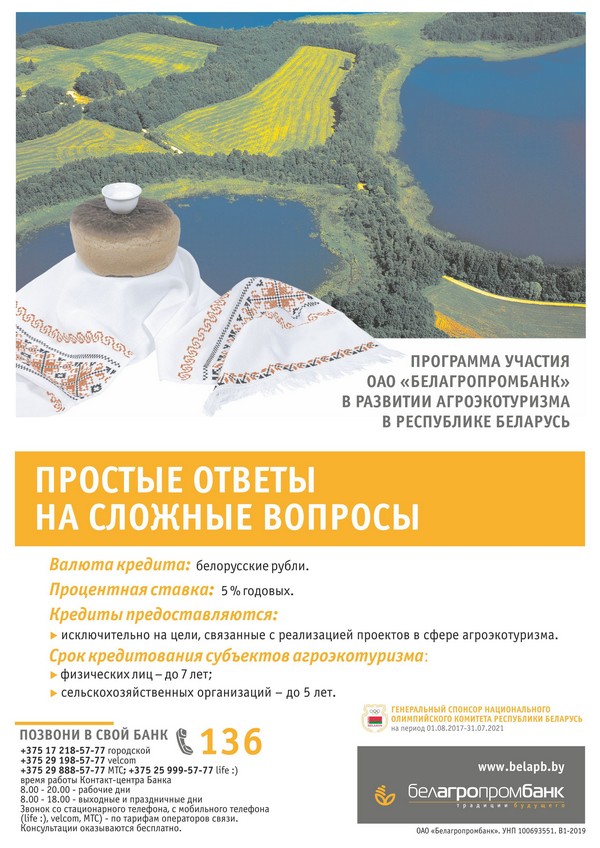 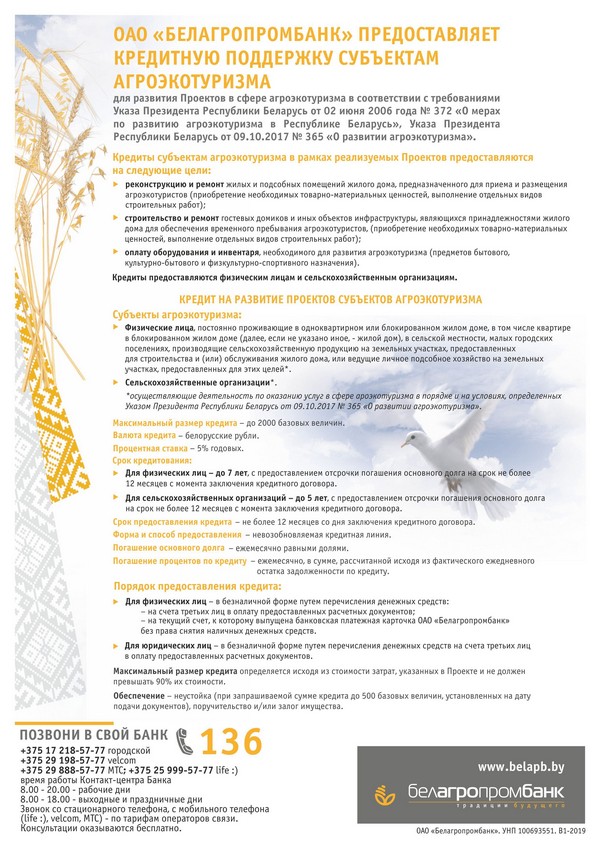 